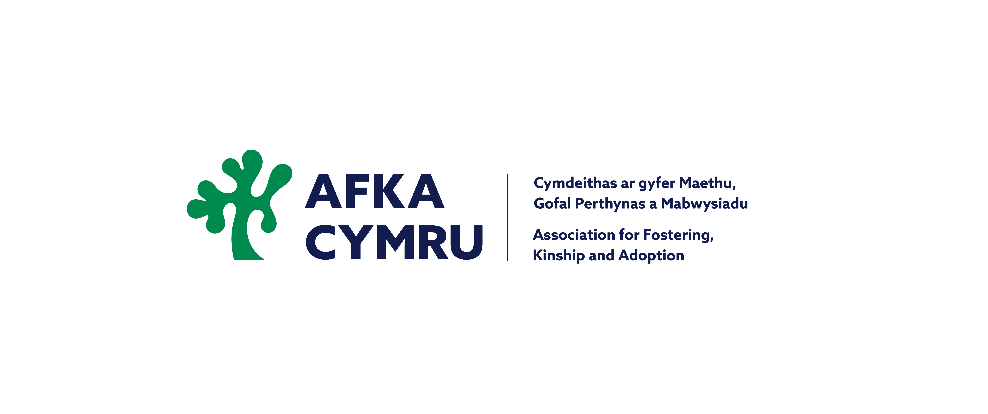 Trainer ConsultantYmgynghorydd Hyfforddwr AFKA CYMRUAFKA Cymru18.5 Oriau'r wythnos18.5 hours per weekCyflog £45,441-£47,420 pro rata[Band SCP 37-39] Salary £45,441-£47,420 pro rata[SCP Band 37-39] Lleoliad: Gweithio Adre gyda theithio achlysurol i Gaerdydd ac ar draws CymruMae cyfle cyffrous wedi codi dod i ymuno â thîm bywiog a blaengar.Location: Home Working with occasional travel to Cardiff and across WalesAn exciting opportunity has arisen to join vibrant and progressive team.Mae AFKA Cymru yn awyddus i benodi Ymgynghorydd Hyfforddwyr sy'n gyfrifol am ddatblygu a chyflwyno arfer da ar draws y sector parhad er mwyn sicrhau gwell canlyniadau i blant ledled Cymru.Mae ein Hymgynghorwyr Hyfforddwyr yn cynrychioli ac yn hyrwyddo nodau ac amcanion AFKA Cymru drwy ddarparu ystod o wasanaethau sydd wedi'u cynllunio i gefnogi ymarferwyr a rhoddwyr gofal ledled Cymru. AFKA Cymru is looking to appoint a Trainer Consultant who is responsible for developing and delivering good practice across the permanency sector to secure better outcomes for children across Wales.Our Trainer Consultants represent and promote AFKA Cymru's aims and objectives through the provision of a range of services which are designed to support practitioners and caregivers across Wales. Rhaid bod gan ymgeiswyr gymhwyster gwaith cymdeithasol a chofrestru a phrofiad perthnasol o weithio o fewn naill ai maethu, perthynas neu fabwysiadu.Applicants must have a social work qualification and registration and relevant experience of working within either fostering, kinship or adoption.CyswlltEwch i'n gwefan Gweithio i ni - AFKA Cymru neu i  ofyn am becyn recriwtio cais ffoniwch 02920 667007 neu anfonwch e-bost  i hr@stdavidscs.orgContactVisit our website Work for us - AFKA Cymru or to request a request a recruitment pack please contact 02920 667007 or email hr@stdavidscs.org Am sgwrs anffurfiol am y rôl hon cysylltwch â, Samantha Frith-Jones, samantha-afacymru@stdavidscs.orgFor an informal conversation about this role please contact, Samantha Frith-Jones, samantha-afacymru@stdavidscs.orgDyddiad cau: 17eg Ionawr 2024 am 5pmClosing Date: 31st  January 2024 at 5pm Dyddiad cyfweld: 25ain a 26ain Ionawr 2024Interview Date: 9th February 2024Mae Cymdeithas Plant Dewi Sant wedi ei chofrestru fel elusen gyda Chomisiwn Elusennau Cymru a Lloegr (Rhif Cofrestru: 509163) a chwmni cyfyngedig drwy Warant (Cofrestredig Caerdydd 1546688) ‘Association for Fostering, Kinship and Adoption (AFKA) Cymru’ ydi enw brand Cymdeithas Plant Dewi Sant y gwasanaeth cyngor, hyfforddiant ac ymgynghori.St David’s Children Society is registered as a charity with the Charity Commission for England and Wales (Registration No: 509163) and a company limited by Guarantee (Registered Cardiff 1546688) The Association for Fostering, Kinship and Adoption (AFKA) Cymru is the brand name of the St David’s Children Society’s advice, training, and consultancy service.